Template 3(Example of age-appropriate information sheets for children) Example 1 for age group 8–10: ’Breakfast, lunch and feeling full’Information sheet for you!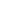 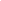 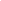 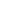 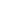 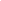 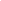 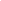 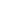 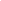 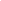 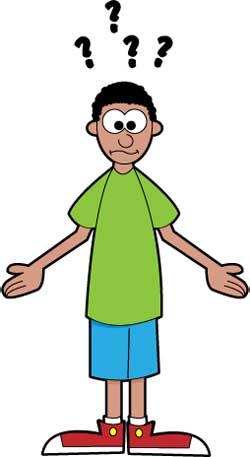 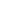 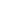 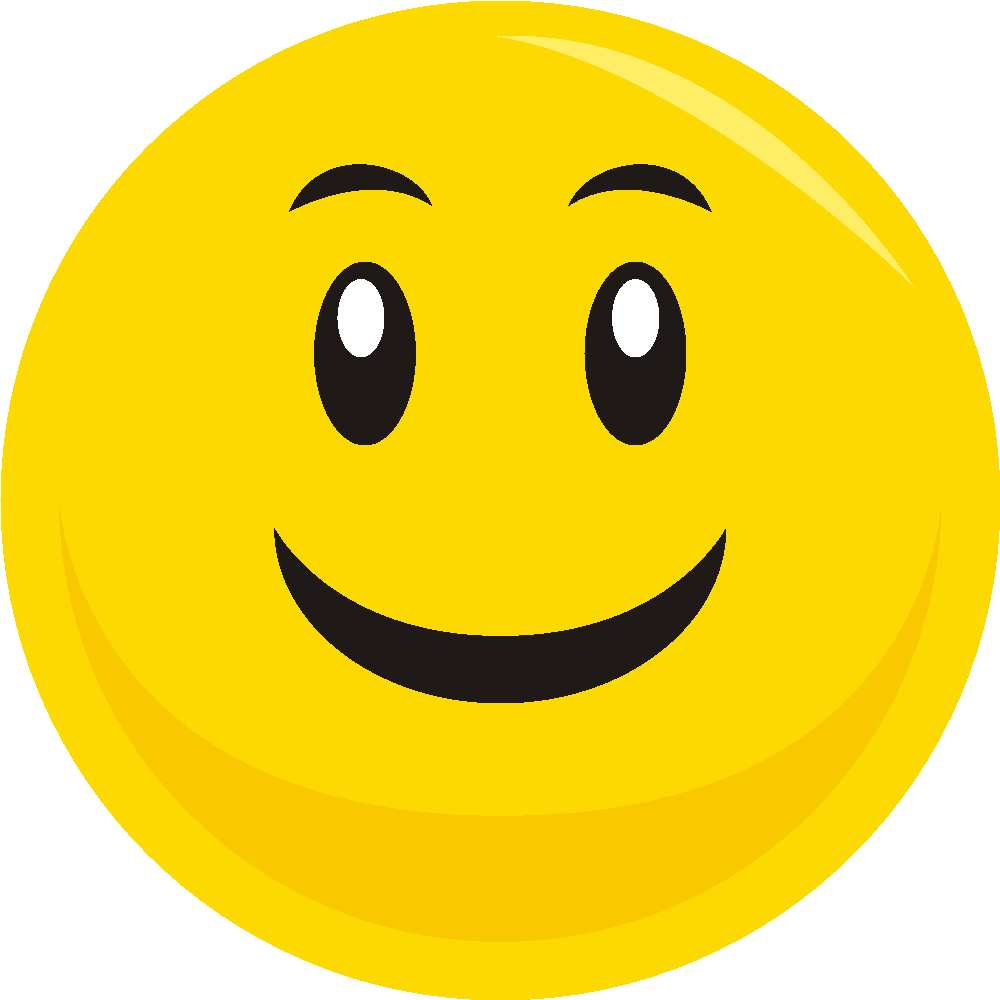 